Készíts el az alábbi táblázatokat azonos munkalapon:A szürke cellákba számított értékek kerüljenek, a lenti leírások szerint: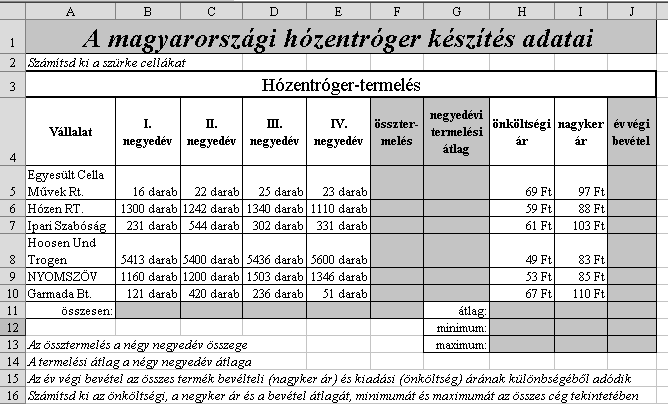 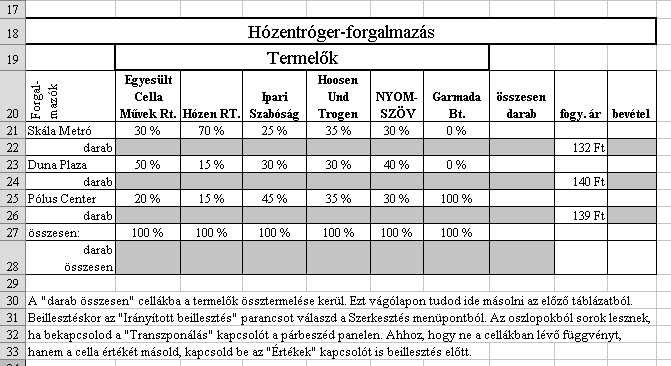 További feladatok:1. Készíts kör-diagramot arról, hogy a Duna Plaza hány százalékban kapott hózentrógereket a különböző termelőktől2. Ábrázold 3D oszlop-diagramon a három legkisebb termelő éves termelését3. Ábrázold a három forgalmazóra jutó bevételeket százalékban.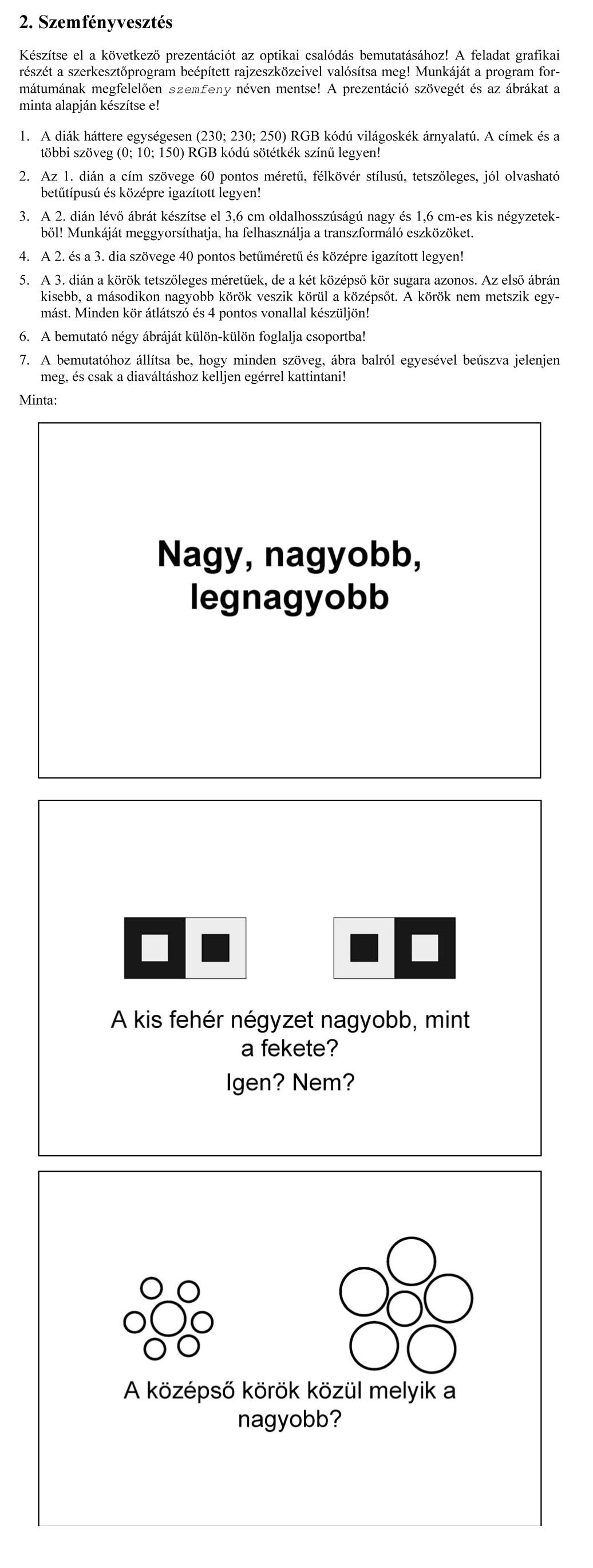 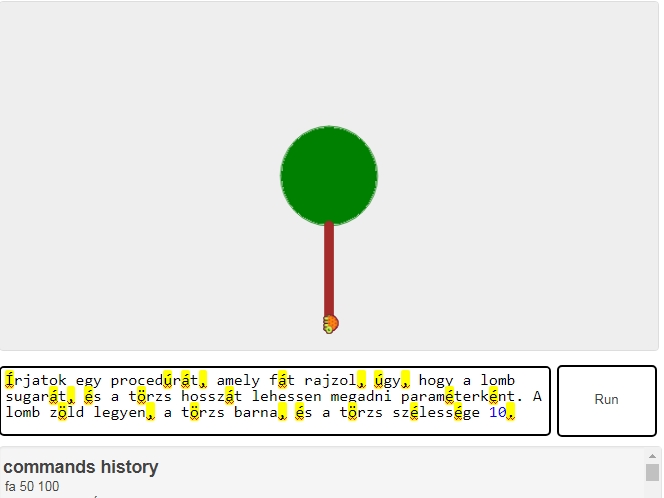 